6.09.22 В целях реализации программы  ДДТТ, а также в рамках реализации плана месячника по ПДД , учащиеся отряда ЮИД провели внеклассное мероприятие по теме  «Знай  правила дорожного движения» для учащихся    3-х классов.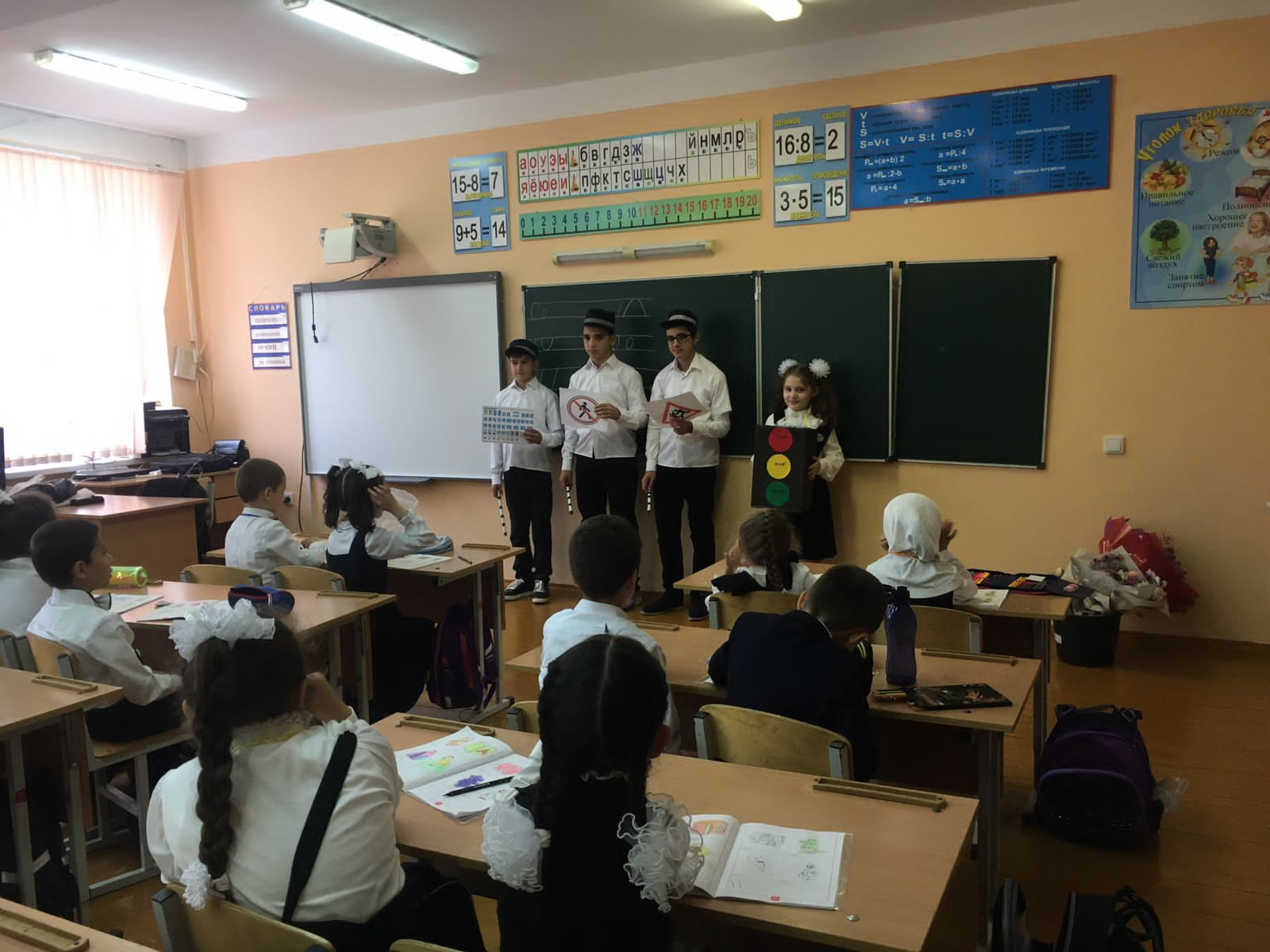 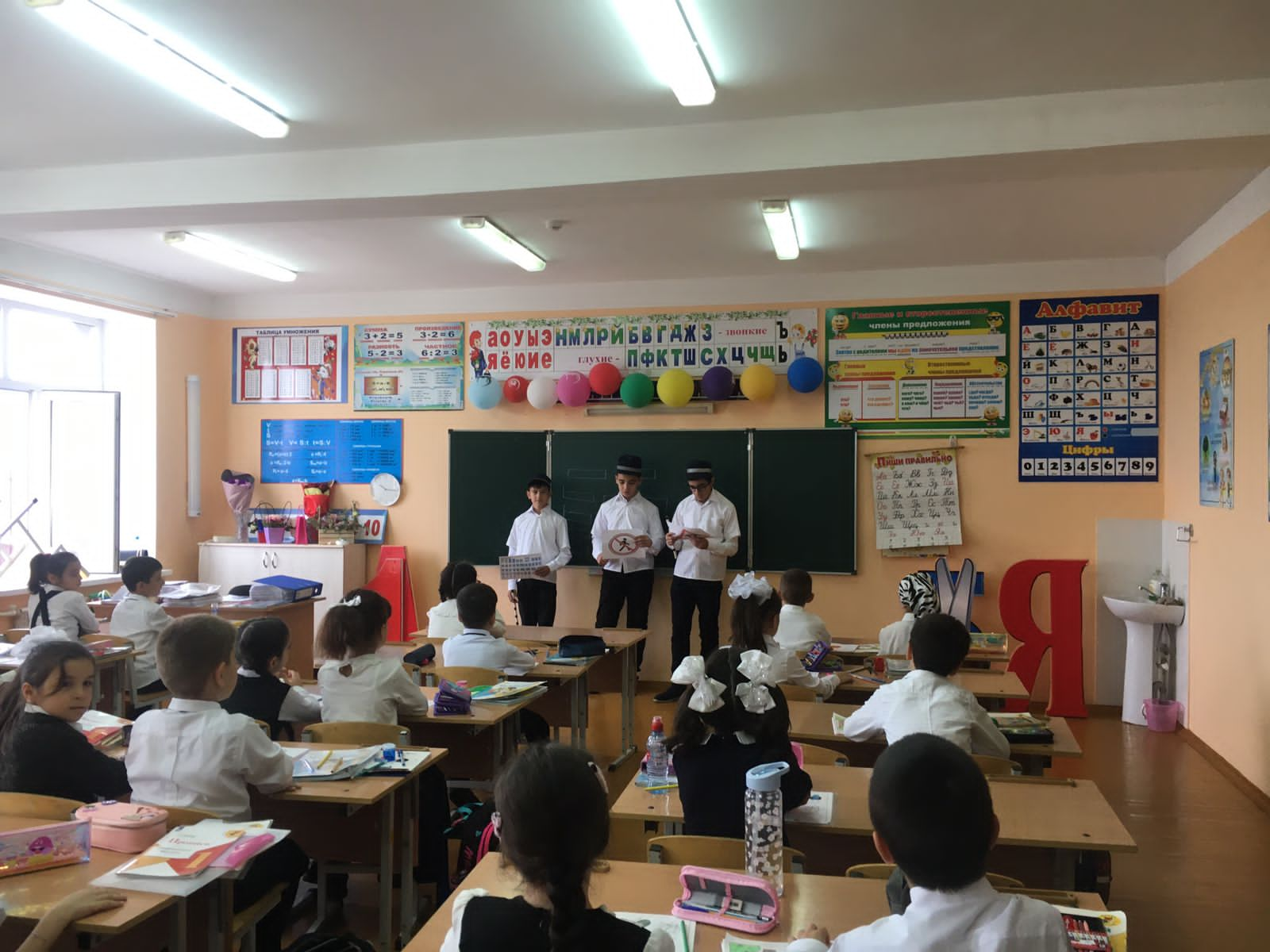 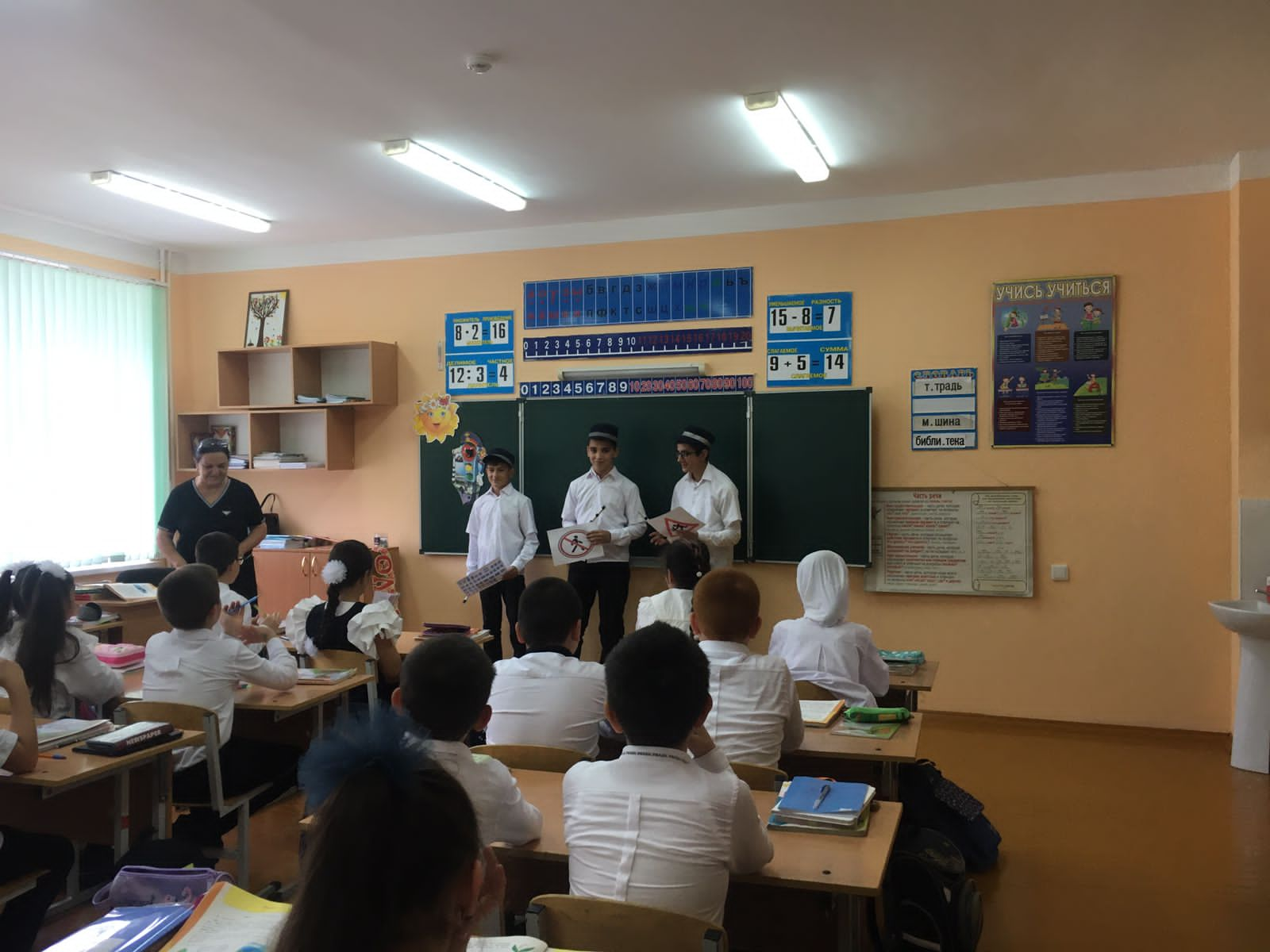 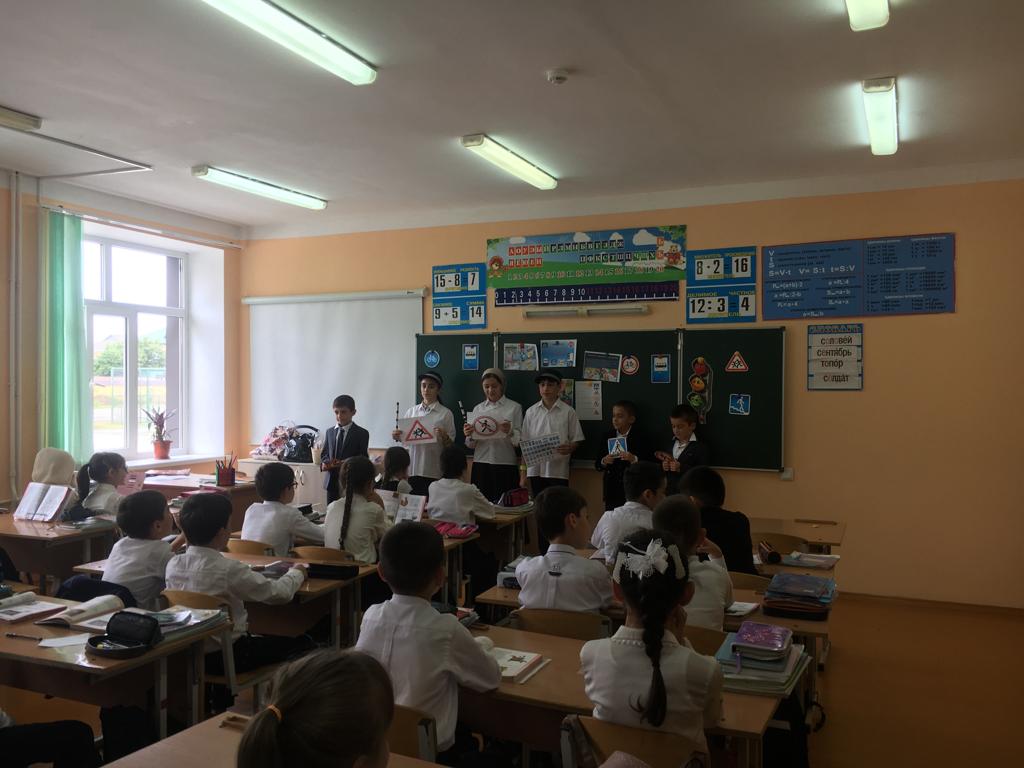 